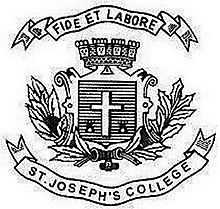 ST. JOSEPH’S COLLEGE (AUTONOMOUS), BANGALORE-27BCA – VI SEMESTERSEMESTER EXAMINATION: APRIL 2019CA 6215- Object Oriented System DesignTime- 2 1/2  hrs       									Max Marks-70		SUPPLEMENTARY CANDIDATES ONLYThis paper contains ONE printed pageI.ANSWER ALL  THE QUESTIONS(10*2=20)What is OOSD?What is UML diagramDefine Polymorphism with an exampleDefine a PatternExplain  the four quality measures of system evaluation.Define Component Based DevelopmentWhat is a Meta Class.What are Associations.What is the need for Classifications of ObjectsWhat is Object Persistence.II.ANSWER ANY FIVE  QUESTIONS(5*6=30)What is a Corollary? Explain Uncoupled Design with less Information content  in detail.Consider a  SUPER MARKET  System and Design at least four classes and Write the UML diagram with      Association.Write a short note on UML class diagram and Use cases. Discuss the different types of Classification of Objects in detail Explain Client-Server Technology in detailExplain Object Oriented Analysis in detail Write in detail UML Interaction Diagram.III.ANSWER ANY TWO  QUESTIONS(10*2=20)Demonstrate  Aggregation , Composition and Generalization  with a neat diagram Explain Jacobson ET AL Methodology.a) Discuss the different types of Prototypingb)Explain Object Oriented Design in detail  CA-6215-B-19Date: 11-4-19